LES PASSEJAÏRES DE VARILHES                    				  	 FICHE ITINÉRAIRELES CABANNES n° 35"Cette fiche participe à la constitution d'une mémoire des itinéraires proposés par les animateurs du club. Eux seuls y ont accès. Ils s'engagent à ne pas la diffuser en dehors du club."Date de la dernière mise à jour : 25 avril 2019La carte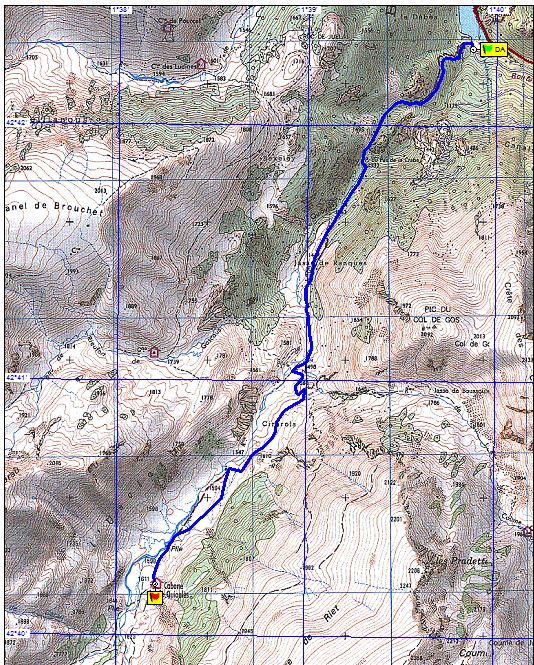 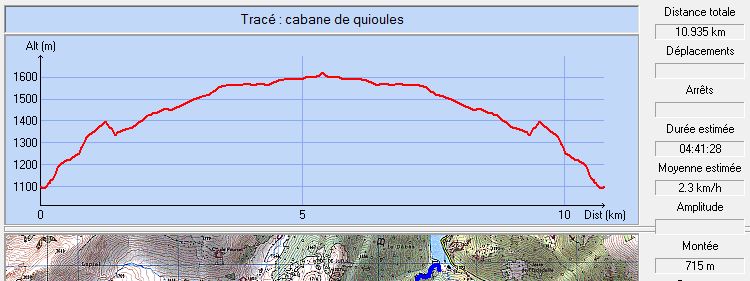 Commune de départ et dénomination de l’itinéraire : Aston – Petit parking, dans le virage au-dessus de l’étang et de la centrale –  du Quioules depuis le barrage de Riète A/R.Date, animateur(trice), nombre de participants (éventuel) :17.06.2012 – J. Cumenges05.05.2019 – J.P. BaccouL’itinéraire est décrit sur les supports suivants : Le guide de Rando de J.P. Siréjol – Balade n° 43 – Pages 73 et 74Site internet : http://www.photosariege.com/article-11848396.htmlSite internet : http://www.rando-marche.fr/_3825_13_randonnees-cabane-de-quioulesRandonnées dans les Pyrénées ariégeoises de M. Sébastien – Balade de Riète à l’étang de  – Pages 166 à 169Classification, temps de parcours, dénivelé positif, distance, durée :4h30 –  –  – Randonneur (2.2.2)Balisage : Pas de BalisageParticularité(s) : La balade peut être prolongée jusqu’au Pic de  mais elle s’adresse alors aux Passejaïres bons marcheurs (Guide de J.P. Siréjol – Balade n° 44)Site ou point remarquable :Le ruisseau du Quioules et ses belles cascadesLe site de la jasse du QuioulesTrace GPS : Oui ou nonDistance entre la gare de Varilhes et le lieu de départ : Observation(s) : 